Publicado en Zaragoza el 15/04/2021 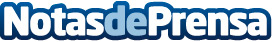 Infocopy recomienda utilizar tóner original para garantizar el rendimiento óptimo de las máquinas Kyocera El tóner original de Kyocera garantiza no solo la calidad de impresión y la vida útil de los dispositivos sino el cumplimiento de unos estándares medioambientalesDatos de contacto:Diego Laurenti Anso976 40 30 00Nota de prensa publicada en: https://www.notasdeprensa.es/infocopy-recomienda-utilizar-toner-original Categorias: Hardware Aragón http://www.notasdeprensa.es